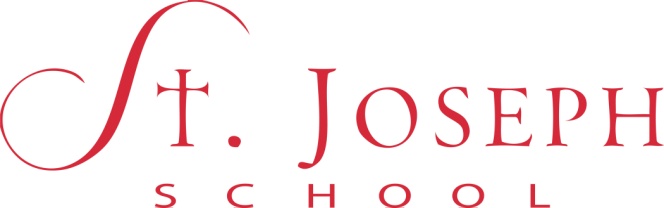 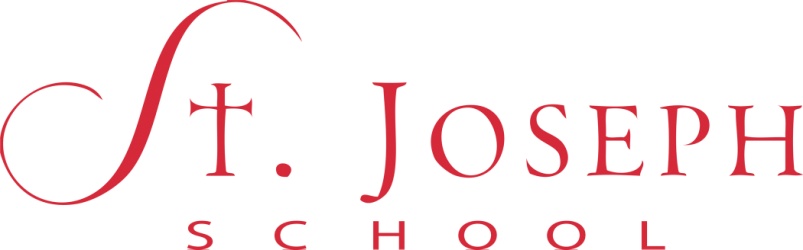 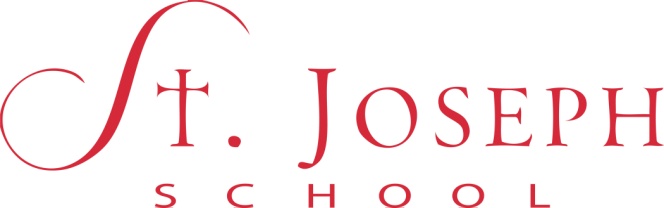 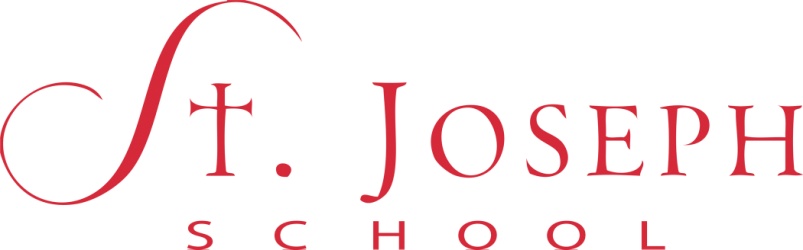 TIME TO PRE-ORDER YEARBOOKSI would like to pre-order the 2014-2015 Saint Joseph School Yearbook ________Name _________________________________    Number of copies __________Phone ________________________________Cost:$26.00 prepaid (enclosed)$28.00 at time of pick-upPre-ordering guarantees that you will get a 2014-2015 yearbook. Deadline for pre-ordering - Monday, March 23rd----------------------------------------------------------------------------------Order form for 2014-2015 Kind Lines in Yearbook$5.00 up to 25 words      $10.00 up to 50 wordsName of person ordering _______________________________________________________________Message ____________________________________________________________________________________________________________________________________________________________________________________________________________________________________________________________________________________________________________________________________________Is this message to a specific person, class, club or team? Specify        _____________________________Phone to be reached if clarification is needed. _________________________________Deadline for Kind Lines - Friday, March 13th